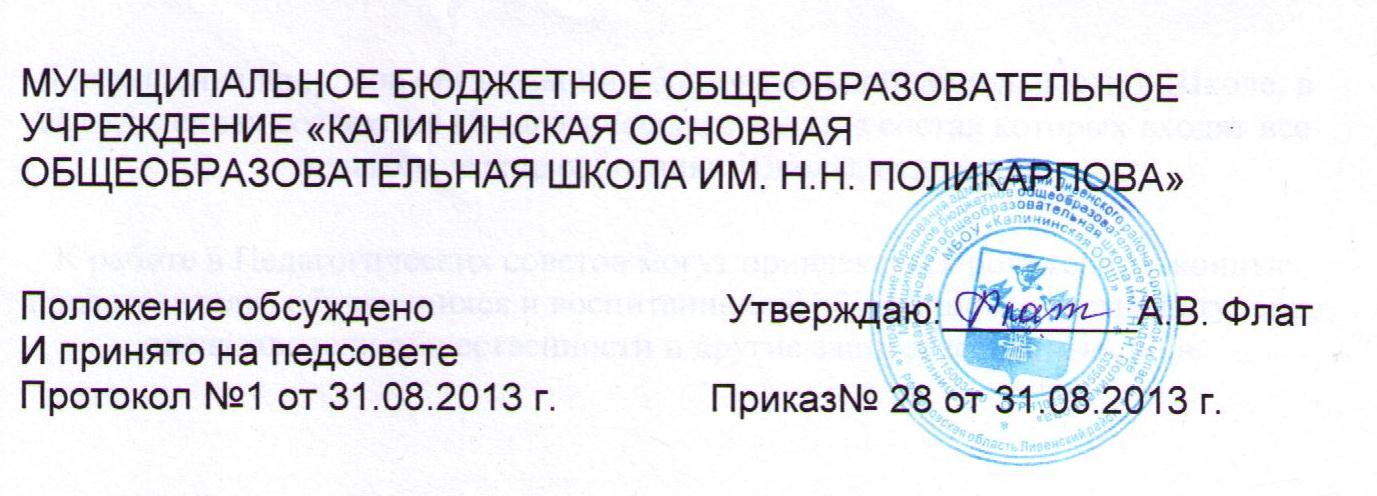 	               Положение о    порядке привлечения и учёта                  добровольных пожертвований физических и           (или) юридических лиц.Настоящее Положение разработано в соответствии с федеральными законами Российской Федерации: от 29.12.2012 г № 273-ФЗ «Об образовании в Российской Федерации» и от 11.08.1995 г. № 135-ФЗ «О благотворительной деятельности и благотворительных организациях».Положение регулирует порядок привлечения, использования и учета добровольных пожертвований физических и (или) юридических лиц муниципальному бюджетному общеобразовательному учреждению «Калининская основная общеобразовательная школа им. Н.Н. Поликарпова»1. Общие положения1.1. Добровольными пожертвованиями физических и (или) юридических лиц являются добровольные взносы родителей, спонсорская помощь организаций, учреждений, предприятий, любая добровольная деятельность граждан и юридических лиц по бескорыстной (безвозмездной или на льготных условиях) передаче имущества, бескорыстному выполнению работ, предоставлению услуг, оказанию иной поддержки.1.2. Добровольные пожертвования физических и (или) юридических лиц привлекаются МБОУ «Калининская основная общеобразовательная школа им. Н.Н. Поликарпова » в целях восполнения недостающих учреждению бюджетных средств для развития материально-технической базы учреждения и улучшения условий пребывания учащихся в школе.1.3. Добровольные пожертвования могут привлекаться школой  как от родителей детей, учащихся в школе, так и от других физических и юридических лиц, изъявивших желание осуществить благотворительные пожертвования.2. Порядок привлечения добровольных пожертвований2.1. Представители интересов «Калининская основная общеобразовательная школа им. Н.Н. Поликарпова» в лице председателя Родительского комитета (члены Родительского комитета) вправе обратиться за оказанием помощи школе как в устной (на общешкольном родительском собрании, в частной беседе), так и в письменной (в виде объявления, письма) форме.2.2. Пожертвования физических или юридических лиц могут привлекаться школой  только на добровольной основе. Отказ в оказании помощи или внесении добровольных пожертвований не может сопровождаться какими-либо последствиями для детей.2.3. При обращении за оказанием помощи школа  должна обязательно проинформировать физическое или юридическое лицо о целях привлечения помощи (осуществление текущего ремонта, укрепление материальной базы, проведение мероприятий, питания учащихся, хозрасходы  и т.д.).2.4. Благотворительная помощь может выражаться в добровольном безвозмездном личном труде родителей по ремонту помещений школы, оказании помощи в проведении мероприятий и т.д.3. Порядок расходования добровольных пожертвований3.1. Расходование привлеченных средств школой  должно производиться строго в соответствии с целевым назначением.3.2. Использование привлеченных средств должно осуществляться на основе сметы расходов, актов выполненных работ и мероприятий, направленных на развитие материально-технической базы учреждения, улучшение условий пребывания учащихся в школе.3.3. Не допускается направление добровольных пожертвований на увеличение фонда заработной платы работников школы, оказание им материальной помощи.4. Порядок приема добровольных пожертвований и учета их использования4.1. Добровольные пожертвования могут быть переданы школе по безналичному расчету, в натуральном виде, в форме передачи объектов интеллектуальной собственности, с обязательным отражением в учетных регистрах.4.2. Добровольные пожертвования предприятий, организаций и учреждений, физических лиц, денежная помощь родителей вносятся на текущий  счет школы.4.3. Родительский комитет и его члены в соответствии с их компетенцией могут осуществлять контроль за переданными школе средствами. Администрация школы и председатель Родительского комитета обязаны представить отчет об использовании добровольных пожертвований по требованию органа общественного самоуправления.4.4. При привлечении добровольных взносов родителей на ремонт школы и другие расходы, связанные с деятельностью школы, администрация обязана представлять письменные отчеты об использовании средств, выполнении работ совету школы или другому общественному органу для рассмотрения на классных собраниях, общешкольных собраниях и т.д.5. Ответственность5.1. Не допускается использование добровольных пожертвований школы на цели, не соответствующие уставной деятельности и не в соответствии с пожеланием лица, совершившего пожертвования.5.2. Ответственность за использование добровольных пожертвований несет директор школы.